7.1.1 SAFETY AND SECURITYCOLLEGE ENTRANCE C C CAMERA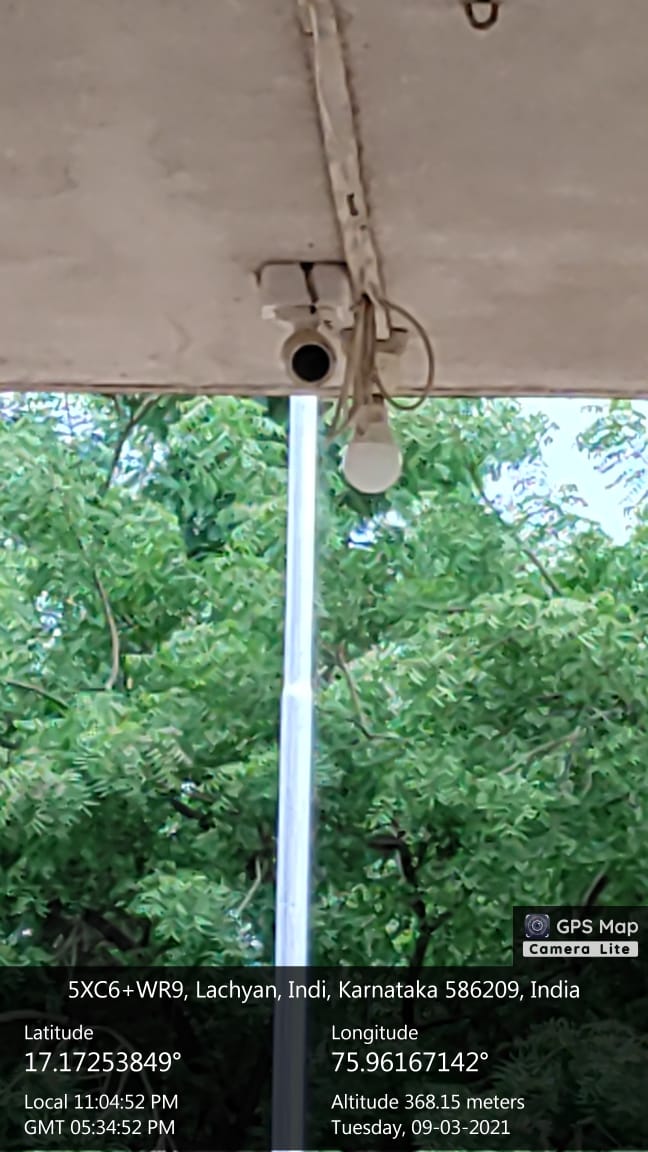 CHEMISTRY LAB C C CAMERA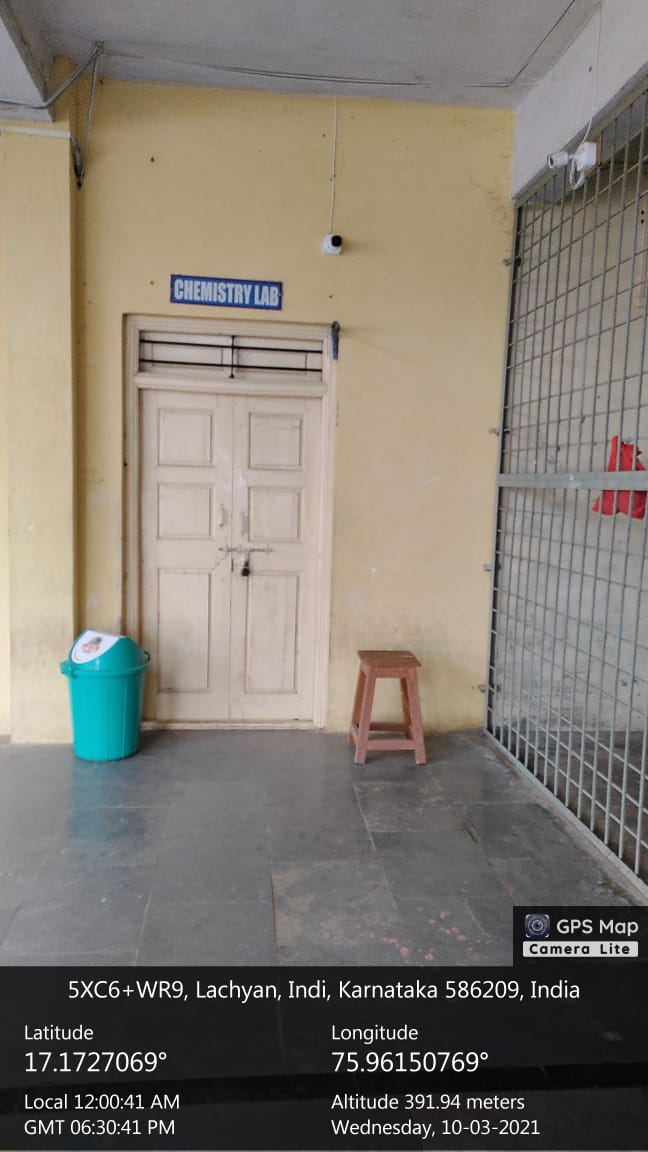 COMPUTER LAB C C CAMERA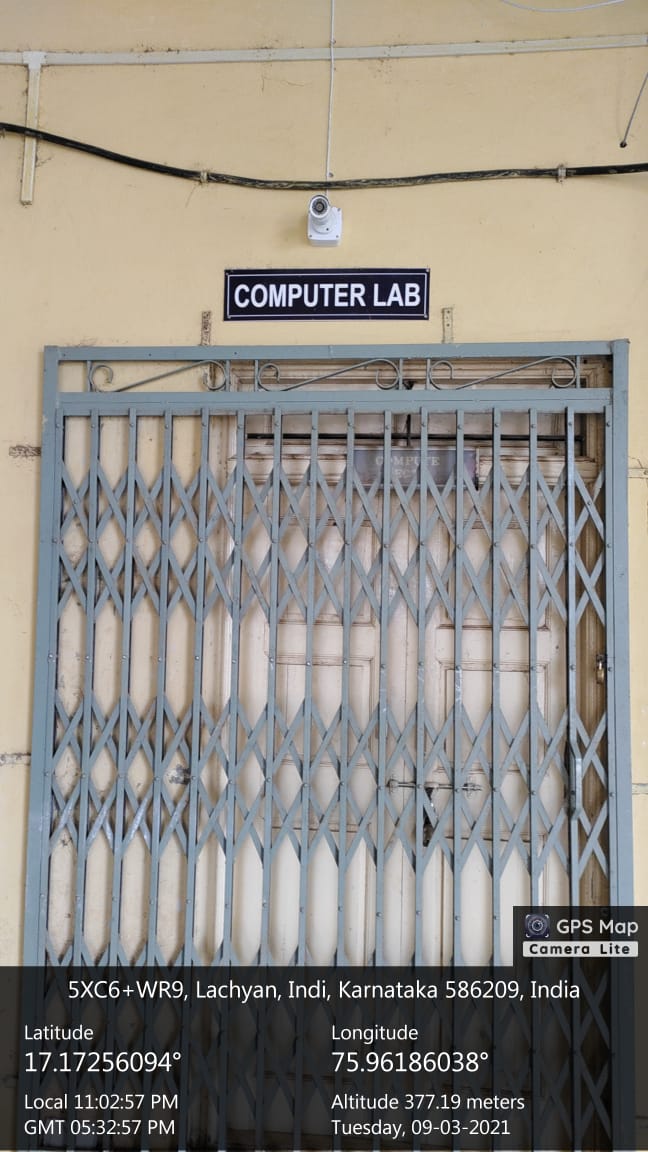 COMPUTER LAB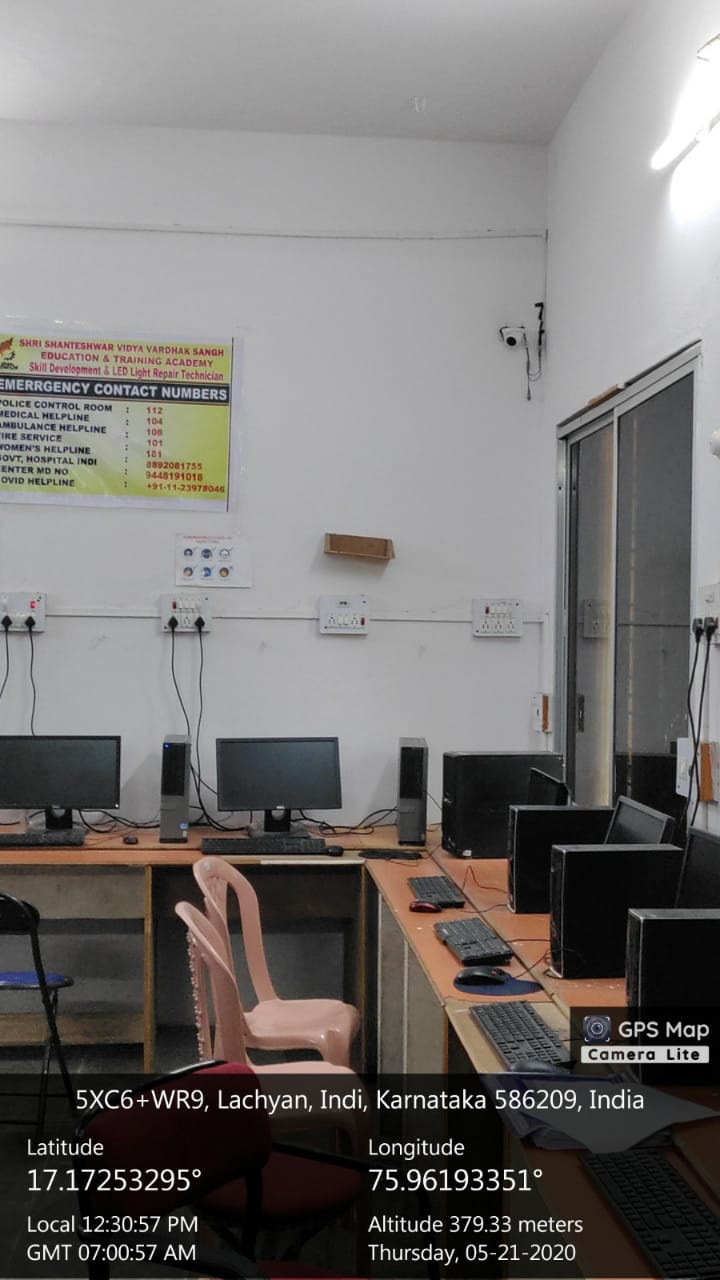 